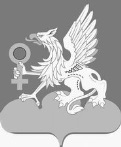 РЕШЕНИЕДумы городского округа Верхняя Пышмаот 25 июня 2020 года № 23/1О присвоении почетных званий «Почетный гражданингородского округа Верхняя Пышма»Рассмотрев ходатайства директора и трудового коллектива филиала «Исетский щебеночный завод» ОАО «Первая нерудная компания», директора и трудового коллектива ООО «АГРО-АКТИВ» и представленный постоянной комиссией Думы городского округа Верхняя Пышма по местному самоуправлению и безопасности проект решения Думы городского округа Верхняя Пышма «О присвоении почетных званий «Почетный гражданин городского округа Верхняя Пышма», в соответствии с Положением о почетном звании, наградах городского округа Верхняя Пышма, утвержденным Решением Думы городского округа Верхняя Пышма от 26 марта 2020 года № 20/8, руководствуясь статьей 42 Устава городского округа Верхняя Пышма,Дума городского округа Верхняя ПышмаРЕШИЛА:1. Присвоить почетное звание «Почетный гражданин городского округа Верхняя Пышма» за многолетний добросовестный труд, большой вклад в становление местного самоуправления на территории Исетской поселковой администрации городского округа Верхняя Пышма и в социально-экономическое развитие поселков Исеть и Сагра Шосману Льву Хаймовичу, главе администрации рабочего поселка Исеть с 1991 по 2002 годы (посмертно).2. Присвоить почетное звание «Почетный гражданин городского округа Верхняя Пышма» за многолетний добросовестный труд, большой вклад в развитие пищевой промышленности в городском округе Верхняя Пышма Денисову Геннадию Васильевичу, директору государственного областного унитарного предприятия «Верхнепышминский молочный завод» с 1990 по 2002 годы (посмертно).3. Предложить администрации городского округа Верхняя Пышма уведомить не вступивших в повторный брак супруг граждан, указанных в пунктах 1 и 2 настоящего Решения, о льготах, установленных статьей 11 Положения о почетном звании, наградах городского округа Верхняя Пышма.4. Опубликовать настоящее Решение на «Официальном интернет-портале правовой информации городского округа Верхняя Пышма» (www.верхняяпышма-право.рф), в газете «Красное знамя» и разместить на официальных сайтах городского округа Верхняя Пышма и Думы городского округа Верхняя Пышма.5. Контроль исполнения настоящего Решения возложить на постоянную комиссию Думы по местному самоуправлению и безопасности (председатель А.А. Какуша).Председатель Думыгородского округаВерхняя Пышма								И.С. Зернов